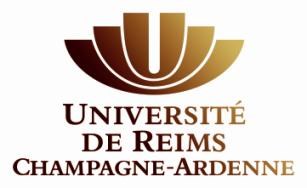 Direction des Relations Extérieures et du Développement International (DREDI)		Villa Douce, 9 bd de la Paix CS 60005	51724 Reims cedex	Tél : 03 26 91 39 39 ; courriel : dri@univ-reims.frDossier de demande d’aide à la mobilité internationale Ministérielle «AMI»Année universitaire 2019-2020circulaire n° 2018-079 du 25-6-2018
MESRI - MEN - DGESIP A2-1   IMPORTANT : Ce dossier est avant tout une demande : L’attribution de l’aide à la mobilité n’est pas automatique, même si vous remplissez tous les critères d’éligibilité.  La commission d’attribution est souveraine dans ses décisions. Nous attirons votre attention sur le fait que les dossiers incomplets ne seront pas traités et ne feront l’objet d’aucune relance. De même, aucune suite ne sera donnée aux dossiers hors délai.  Public concerné : les étudiant(e)s qui souhaitent suivre une formation supérieure à l’étranger dans le cadre d’un programme d’échanges ou effectuer un stage international. Cette formation ou ce stage doit s’inscrire dans le cadre de leur cursus d’études. Conditions d’éligibilité : Etre inscrit à l’URCA en 2019-2020 dans un diplôme national de 1er, 2nd et 3ème cycle.  Les étudiants inscrits à des diplômes universitaires (DU et DUETI) ne sont pas éligibles.  Etre boursier de l’enseignement supérieur sur critères sociaux au titre de l’année universitaire en cours ou bénéficiaire d’une aide d’urgence (CROUS) au titre de l’année universitaire en coursEffectuer un séjour ou d’un stage, d’un minimum de deux mois et obligatoire dans le cadre de son cursus. Montant de l’aide Le montant du forfait de l’aide est fixé par arrêté ministériel.  L’aide est composée de deux forfaits mensuels minimum, quand elle est attribuée. Au cours de l’ensemble de ses études supérieures, l’étudiant ne pourra bénéficier d’une aide à la mobilité internationale cumulée supérieure à neuf mois.  L’aide à la mobilité étant contingentée, le nombre de forfaits mensuels attribués par la commission d’attribution pourra être inférieur à la durée effective du séjour. L’aide à la mobilité internationale est cumulable avec une aide au mérite. Il faut tenir compte des délais de versements des aides financières. Il est indispensable de partir avec un budget personnel permettant d’assurer vos dépenses. Dépôt du dossier : 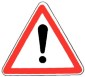 Tous les dossiers de demande doivent être envoyés par courrier à la Direction des Relations Extérieures et du Développement International avant le départ en mobilité. Les commissions d’attribution des aides pour une mobilité internationale de l’année universitaire 2019-2020 auront lieu : 12 septembre 201903 février 2020  27 avril 2020 01 juillet 2020 Dépôt des dossiers complets 15 jours avant la commissionNOM  DE FAMILLE : .........................................................PRENOM :...................................................  Adresse en France : .................................................................................................................................  .................................................................................................................................................................  ................................................................................................................................................................. Date et  lieu de naissance :  ...................................................................................................................... Téléphone / portable :  ............................................................................................................................. 	 Courriel : .................................................................................................................................................. N° INE : …………………………………………. N° Etudiant : ………………………………………………. N° Sécurité Sociale (obligatoire) : ……………………………………………………………………………Inscription en 2019/2020 : Domaine d’études :  ................................................................................................................................. Niveau d’études :  .................................................................................................................................... UFR/ Composante :  ................................................................................................................................ Type de mobilité :  séjour d’études en université Si oui, précisez le montant :  ............................................ Vous êtes titulaire :  	 d’une bourse sur critères sociaux 	 	 Précisez votre échelon de boursier : …………               D’une Aide d’Urgence  (CROUS)             Joindre le courrier de décision Pays d’accueil : ……………………………………………………  Université d’accueil / entreprise : …………………………………………….. Dates du séjour d’études ou dates indiquées sur la convention de stage pour les stages en entreprisedu …………/…………/………… au …………/…………/…………soit ……………….mois  (La durée doit être obligatoirement établie en mois entiers)Avez-vous déjà effectué des séjours d’études à l’étranger dans le cadre de vos études supérieures ? Si oui, où ? ..............................................................................................    Quand ? …………………………………………………………………… Avez-vous déjà bénéficié de cette bourse AMI  ? (rubrique à renseigner impérativement)  	 	 	Oui   	 	 	 	Non  Si oui, quand et dans quelle université/ entreprise ?  ……………………………………………………………………………………………………………………… Nombre de forfaits mensuels déjà perçus ? …………………………………………………………… Avez-vous fait une autre(s) demande(s) d’aide financière ? 	Oui   	 	 	 	Non  Si oui, laquelle / lesquelles (Aide régionale, Aide départementale, Erasmus+…) ……………………………………………………………………………………………………………………… Précisez le montant :  ...................................................... Exposez votre projet de mobilité à l’étranger (attentes, intérêts pédagogiques…) : Comment s’inscrit-il dans votre projet professionnel ?  ........................................................................................................................................................................   ........................................................................................................................................................................   ........................................................................................................................................................................   ........................................................................................................................................................................   ........................................................................................................................................................................   ........................................................................................................................................................................   ........................................................................................................................................................................   ........................................................................................................................................................................   ........................................................................................................................................................................   ........................................................................................................................................................................   ........................................................................................................................................................................   ........................................................................................................................................................................   Avis et signature du responsable pédagogique: Nb de crédits attribués pour le stage ou le séjour d’études : ……………………………………………………Avis : ………………………………………………………………………………………………………………………………………………………………………………………………………………………………………………..…………………………………………………………………………………………………………………………..Siganture........................................................................................ ……………………………………………..........................................................................................................................................................................   ........................................................................................................................................................................   ........................................................................................................................................................................   ........................................................................................................................................................................   ........................................................................................................................................................................  Déclaration sur l’honneur Je déclare avoir pris connaissance des conditions et des dispositions de la demande d’aide à la mobilité internationale et certifie sur l’honneur l’exactitude des renseignements portés sur le présent dossier. Je m’engage à fournir toutes les pièces requises dans les délais, à avertir la Direction des Relations Extérieures et du Développement International de l’Université de Reims Champagne-Ardenne de tout changement éventuel de situation ou de cas d’abandon. En cas de manquement, je devrai rembourser les sommes indûment perçues. Mention manuscrite « lu et approuvé » ………………………………………………………………………………………….. Fait à…………………………………………, le ……………………………………………………… Signature obligatoire de l’étudiant(e) Pièces à joindre à ce dossier un R. I. B. une copie du certificat d’inscription 2019-2020une copie de la carte d’identité pour les stages en entreprise, une copie de la convention de stage dûment remplie et signée par toutes les partiesune copie recto-verso de la notification d’attribution conditionnelle ou définitive de votre bourse d’enseignement supérieur sur critères sociaux pour l’année 2019-2020OUune copie de la décision d’attribution de l’Aide d’Urgence 2019-2020A votre arrivée :Une attestation d’arrivée dans l’université/entreprise d’accueil dans un délai de 7 jours après date d’arrivée (Voir page 6) Pour les stages en entreprise, l’attestation de l’entreprise d’accueil précisant si l’étudiant perçoit ou non une rémunération (ou diverses gratifications) avec le montant mensuel dans un délai de 7 jours après la date d’arrivée (voir page 7) A votre retour :Une attestation de présence datée et signée par l’organisme d’accueil, à remettre 7 jours après le retour (Voir page 8) Si ces attestations ne sont pas rendues dans les délais indiqués, votre dossier sera considéré comme incomplet par conséquent irrecevable et les sommes perçues vous seront réclamées. ATTESTATION D’ARRIVÉE  - AMIAnnée universitaire 2019-2020ARRIVAL FORMAcademic year 2019-2020 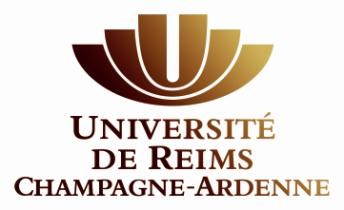 A compléter par l’organisme d’accueil à l’arrivée To be filled in and signed by the host Institution upon arrival Nom et prénom de l’étudiant: ..............................................................................  Name and Surname of the student:  Nom de l’organisme d’accueil: ............................................................................  Name of the Host Institution:  Je déclare que l’étudiant est arrivé le:  ................................................................  I hereby certify the student has arrived on: Date :…………………………… 	  	 	 	Tampon et signature de l’institution d’accueil (obligatoire) Stamp and signature of Institution (obligatory) A retourner par courriel dans les 7 jours après votre arrivée :To be sent by email within 7 days after the arrival date to:   	 	 	 	 	dri@univ-reims.fr(International Office at the University of Reims Champagne-Ardenne) ou/ or at this addressUniversité de Reims Champagne-ArdenneDirection des Relations Extérieures et du Développement International9 bd de la Paix CS 60005 - 51724 Reims cedex – FranceATTESTATION DE REMUNERATION / NON-REMUNERATION (STAGE) PAYMENT / NON-PAYMENT CERTIFICATE (PLACEMENT) 2019-2020Je soussigné(e),  ............................................................................................. responsable de l’organisme d’accueil, atteste que Monsieur, Madame, ...................................................... étudiant(e) à l’Université de Reims Champagne-Ardenne percevra une rémunération ou gratification au cours de sa période de stage  d’un montant de :  ...................................................  ne percevra aucune rémunération, ni gratification d’aucune sorte au cours de sa période de stage. I the undersigned,  .......................................................................................... on behalf of the host institution, hereby certify that Ms, Mr  ......................................................................... student at the University of Reims Champagne-Ardenne will receive a salary or any financial advantage during the period of her/ his internship amount :  ..................................................................  will receive neither salary nor any financial advantage during the period of her/ his placement Lieu / place: ............................................... Date:  ......................................................... Signature et cachet de l’organisme d’accueil : Signature and stamp of the host institution: A retourner par courriel dans les 7 jours après votre arrivée : To be sent by email within 7 days after the arrival date to:  	dri@univ-reims.fr (International Office at the University of Reims Champagne-Ardenne) ou/ or at this address Université de Reims Champagne-ArdenneDirection des Relations Extérieures et du Développement International9 bd de la Paix CS 60005 - 51724 Reims cedex – FranceATTESTATION DE PRESENCE  - AMIANNEE UNIVERSITAIRE 2019-2020CERTIFICATE OF ATTENDANCEACADEMIC YEAR 2019-2020Organisme d’accueil/ Host Institution Nom de l’organisme / Name of institution:  .............................................................................................. Pays/ Country:  ........................................................................................................................................  Type de mobilité/ Mobility type séjour d’études / studies stage / placement “ Nous confirmons que Mme/ M.  .......................................................................................................   a effectué une mobilité : du ………./…………/…….. au ………./………../……. Lieu : .............................................................. Date : .............................................................. Nom et statut de la personne autorisée dans l’organisme d’accueil :  ..........................................................................................................................................  Signature et cachet de l’organisme d’accueil : « We hereby confirm that Ms/ Mr .............................................................................................................   has performed a mobility in our institution: from……../………/……….to………../……../…… Place: ............................................................. Date:  .............................................................. Name and position of the authorized person at the host institution:  ................................................................................................................................................................. Signature and stamp of the host institution: A retourner par courriel dans les 7 jours après la fin de votre mobilité  	To be sent by email within 7 days after the end of the mob dri@univ-reims.fr 	 (International Office at the University of Reims Champagne-Ardenne) ou/or at this address: Université de Reims Champagne-ArdenneDirection des Relations Extérieures et du Développement International9 bd de la Paix CS 60005 - 51724 Reims cedex – France stage en entreprise  Nombre de crédit ECTS attribués pour cette mobilité : ……Percevrez-vous une rémunération ?  	 	Oui   Non  